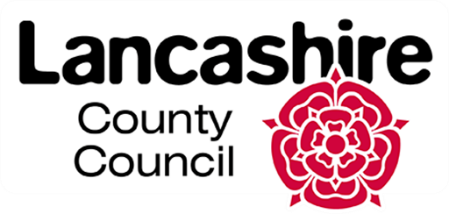 My VoiceMy VoiceWhat do you think you are good at in school (including any achievements)?What things would you like to get better at in school?What do you enjoy at school?What it is like for you at school?Is there anything more that can be done to help you with your education – both at home and school?What is your long-term target / dream?What are your interests and/or achievements outside school?Is there anything else you would like to say?Parent/carer viewsMy designated teacher (or other school worker) viewsOther professionals' viewsProgress CheckProgressAttendanceAttendance %WellbeingBehaviourExclusion RiskNo. of days excluded (fixed-period/permanent)AutumnSpringSummerMy Learning and AttainmentMy Learning and AttainmentMy Learning and AttainmentWhat year group is the child in?If child is on a reduced timetable: please confirm why and the number of hoursArea of learningCurrent AttainmentEnd of year TargetReadingWritingMathsScienceOther subjects (as applicable)Emotional Health and WellbeingEmotional Health and WellbeingHow are you assessing emotional health and wellbeing?What does this assessment tell us?How are emotional health and wellbeing being supported?My PlanMy PlanMy PlanMy PlanMy PlanSMART TargetAction planned (including use of Pupil Premium (PP)/ PP+)By whom?Success CriteriaEvaluationTransitionsTransitionsTransitionsTransitionsWhat transitions are due for the child? (please also include changing classes/teachers etc) What will be done to prepare the child for a smooth transition?ActionBy Whom?When?What will be done to prepare the child for a smooth transition?What will be done to prepare the child for a smooth transition?What will be done to prepare the child for a smooth transition?SignaturesSignaturesChild (name and sign)Parent/carer (name and sign)School (name and sign)